Headteacher: Mr Chris Edwards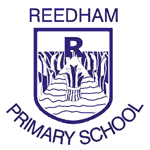 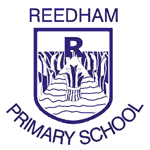 Reedham Primary SchoolSchool Hill, Reedham, Norwich NR13 3TJ.Telephone Number: 01493 700271Fax Number:  01493 701860E-mail: office@reedham.norfolk.sch.uk.Newsletter Friday 24th November 2017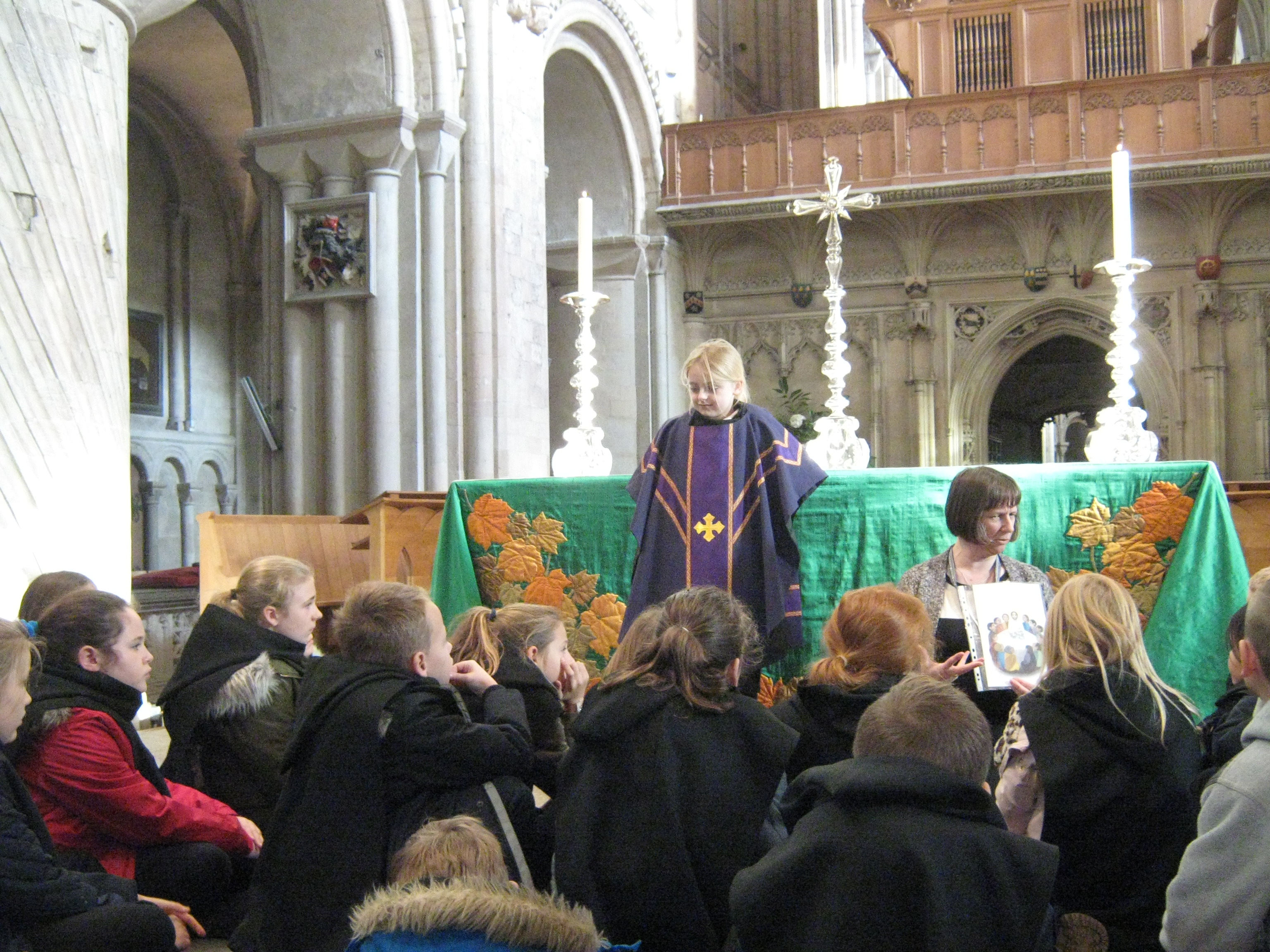 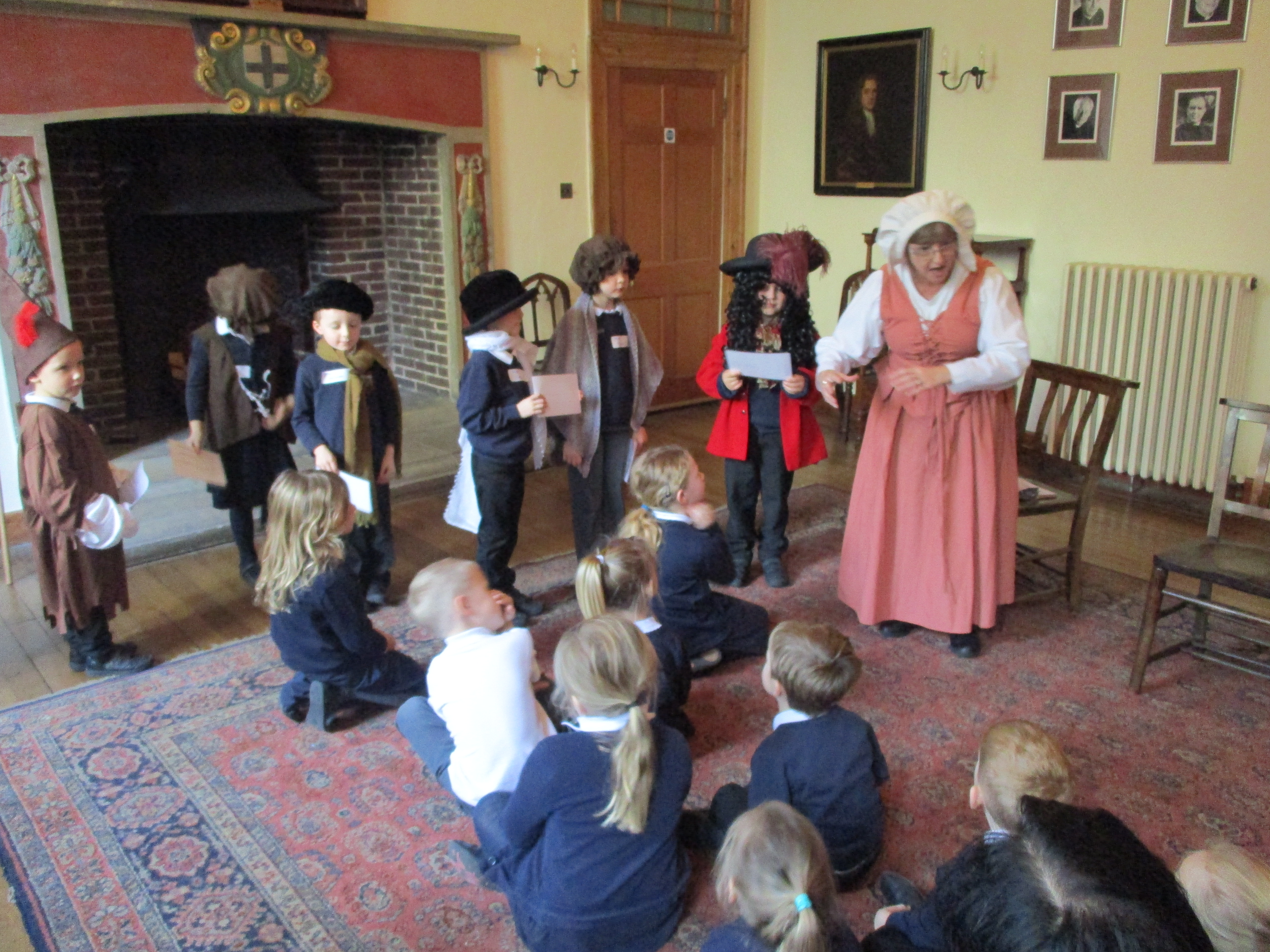  Is a timely reminder 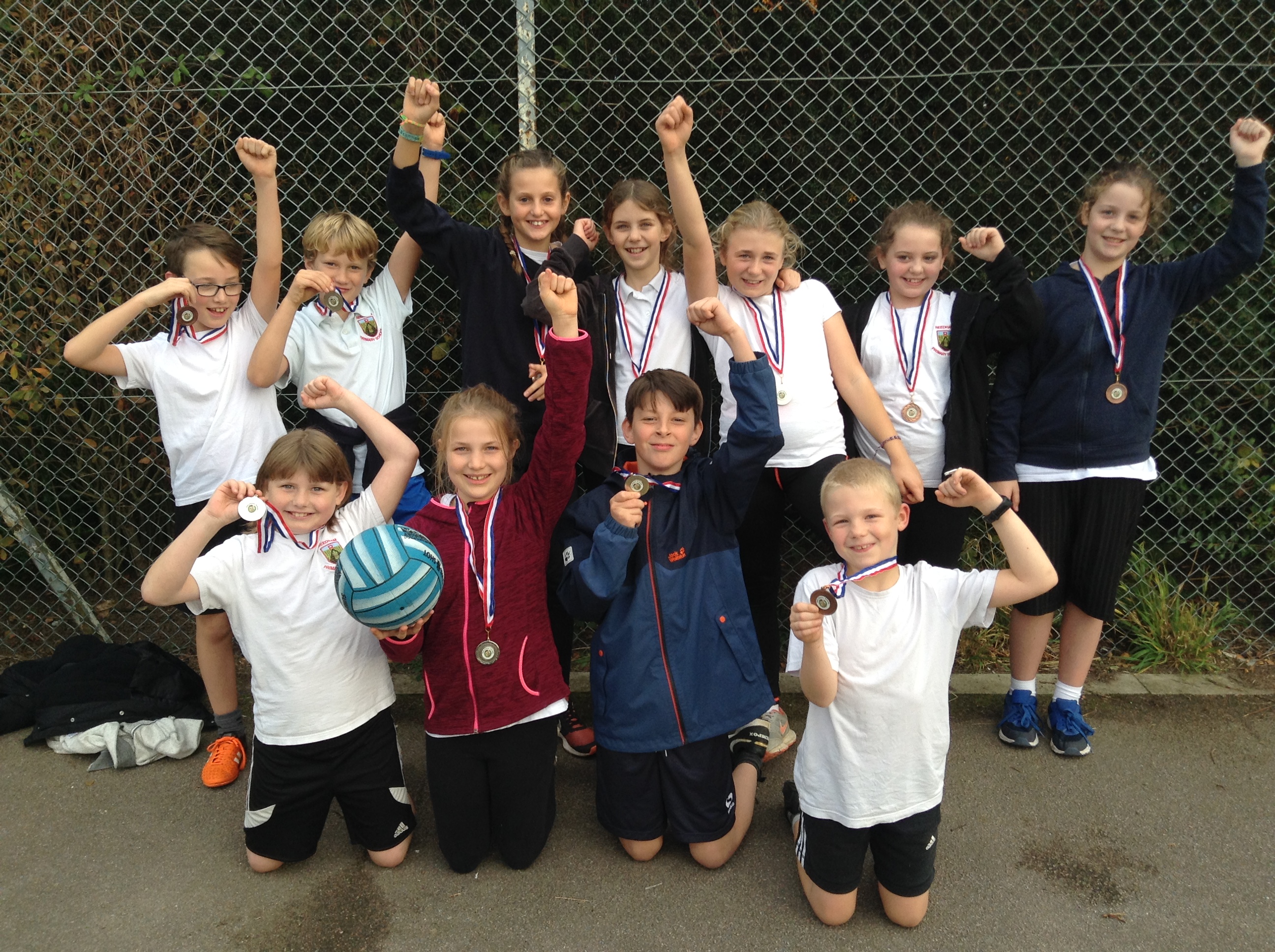 :00